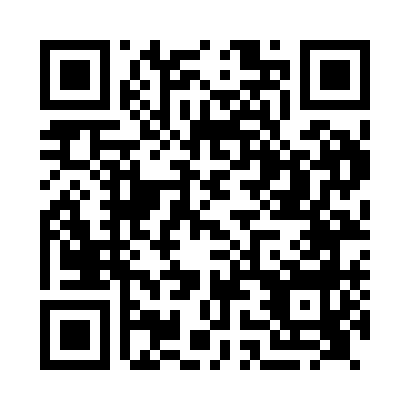 Prayer times for Cranshaws, The Scottish Borders, UKMon 1 Jul 2024 - Wed 31 Jul 2024High Latitude Method: Angle Based RulePrayer Calculation Method: Islamic Society of North AmericaAsar Calculation Method: HanafiPrayer times provided by https://www.salahtimes.comDateDayFajrSunriseDhuhrAsrMaghribIsha1Mon2:524:301:147:019:5811:362Tue2:534:311:147:019:5711:363Wed2:534:321:147:019:5711:354Thu2:544:331:157:009:5611:355Fri2:544:341:157:009:5511:356Sat2:554:351:157:009:5411:357Sun2:554:361:156:599:5411:348Mon2:564:371:156:599:5311:349Tue2:574:391:156:599:5211:3310Wed2:584:401:166:589:5111:3311Thu2:584:411:166:589:5011:3312Fri2:594:421:166:579:4911:3213Sat3:004:441:166:579:4711:3114Sun3:004:451:166:569:4611:3115Mon3:014:471:166:559:4511:3016Tue3:024:481:166:559:4311:3017Wed3:034:501:166:549:4211:2918Thu3:044:511:166:539:4111:2819Fri3:044:531:166:539:3911:2820Sat3:054:551:166:529:3811:2721Sun3:064:561:176:519:3611:2622Mon3:074:581:176:509:3411:2523Tue3:085:001:176:499:3311:2424Wed3:095:011:176:489:3111:2425Thu3:105:031:176:479:2911:2326Fri3:105:051:176:469:2811:2227Sat3:115:071:176:459:2611:2128Sun3:125:081:176:449:2411:2029Mon3:135:101:176:439:2211:1930Tue3:145:121:176:429:2011:1831Wed3:155:141:166:419:1811:17